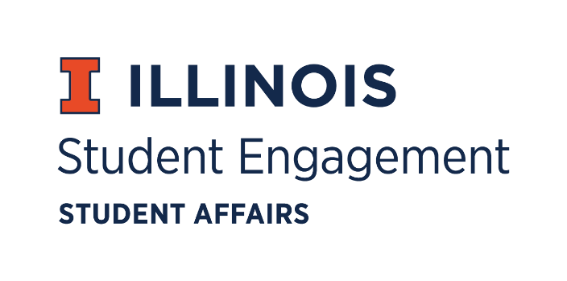 Student Organization 
Resource FeeSORF MeetingThursday February 4th, 2021 at 5:00PMZoomCall to Order5:04PMRoll CallPresentJimmy Song, ChairpersonOmer Mirza, Vice ChairpersonNico Perez, TreasurerBilal Shahid, Undergraduate Board MemberAlex Wang, Undergraduate Board MemberMichael Isaacson, Undergraduate Board MemberZachary Becker, Undergraduate Board MemberHannah Valdiviejas, Graduate Board MemberCarly O’ Connor, Faculty/ Staff Board MemberBrian Farber, Faculty/ Staff Board MemberMarile Quintana, Faculty/ Staff Board MemberJasmine Cuasay, SecretaryNick Fink, Program Advisor, Coordinator of Student EngagementAbsentAdam Peterson, Undergraduate Board MemberApproval of agendaSORF Allocation Meeting 02/04/21Nico Perez makes a motion to approve the agenda for 02/04/21. Michael Isaacson secondsVote of 10-0-0, agenda for SORF Allocation Meeting 02/04/21 approvedGuest attendeesArianna Holterman and Josh Williams from Student Cultural Programming FeeObservations on SORF board proceedingsChanges from past yearContingency ApplicationsMicro- meetings with select board members to consider contingency applications on case by case basisConsider unforeseeable circumstances as the reason to fundApplication ReviewContingency applicationsFunded applicationsNico Perez makes a motion to approve all pre- approved contingency funds at 	standard. Michael Isaacson seconds.Vote of 10-0-0, funding for pre- approved contingency funds approved at 		standardApp No. 99606 - Track and Field ClubDescription: Track facility space rental for Feb, March, and AprilReviewer’s notes: Were not aware that the facility was closed for practice this semesterChairperson’s notes: Construction for fields unexpectedly longApp No. 99731 - Illinois Women's Lacrosse ClubDescription: Payment for student employees at practicing fields in maintaining COVID safety guidelinesReviewer’s notes: Unforeseen expense where they had to pay to support student employeesZero fund applicationsNico Perez makes a motion to approve all zero funded contingency funds from 	pre- reviewVote of 9-0-1 zero fund for all zero funded contingency funds from pre- review 	approvedApp No 98294– UniPlace Community Service Description: Food containers for community dinnerReviewer’s notes: Not unforeseeable expenseApp No 98409– UniPlace Community ServiceDescription: Propane tanks for heaters in community dinnerReviewer’s notes: Not unforeseeable expenseApp No 99181– Arab American Association of Engineers and ArchitectsDescription: Plaque for speaker and designing fees for RSO logoReviewer’s notes: Not unforeseeable expenseApp No 99565– FBI Collegiate Academy Description: Food and game fees for social eventReviewer’s notes: Not unforeseeable expenseApp No 99671– Illinois DII Club BaseballDescription: Safety deposit for forfeiting tournament due to unforeseeable circumstancesReviewer’s notes: Purchase made out of funding periodPre- approved applicationsNico Perez makes a motion to fund all pre-approved funds at standard, Michael 		Issacson secondsVote of 8-0-2, funding for pre- approved applications approved at standardApp No. 99594 - Hindu Yuva UIUCDescription: Catering for monthly social eventsReviewer’s notes: Event distributing Indian snacks like Samosa, Curry Puff, KulfiApp No. 99596 - Hindu Yuva UIUCDescription: Performer fees for webinar seriesReviewer’s notes: Speaker and performer compensation for series of webinars and virtual concerts showcasing different aspects of Hindu Culture. Organization would exceed 10,000 limit if funded in its entirety. Allocation was lowered to stop the over allocation.App No. 99603 - Track and Field ClubDescription: See reviewer’s notesReviewer’s notes: Lodging, travel and conference fees for track and field club team at St. Cloud State UniversityApp No. 99644 - Off-Road IlliniDescription: See reviewer’s notesReviewer’s notes: Lodging for Off-Road Illini competition in LouisvilleApp No. 99656 - Japanese Conversation TableDescription: Illini bowling room rentalReviewer’s notes: Japanese Conversation Table would like to request SORF funding to hold an event to help teach JapaneseApp No. 99684 - Illinois Women's Fastpitch Softball ClubDescription: See reviewer’s notesReviewer’s notes: Rental fees for cage (sports equipment)App No. 99688 - Velocity DanceDescription: Lincoln Hall AUD rental feeReviewer’s notes: Rental feesApp No. 99700 - Illinois Women's Fastpitch Softball ClubDescription: See reviewer’s notesReviewer’s notes: Rental fees, contractual service, travel for softball. SORF will fund at 25% due to being off campusApp No. 99729 - Iranian Cultural AssociationDescription: Documentary screening feeReviewer’s notes: Rental feesApp No. 99706 - Hillel Student BoardDescription: Chairs, multipurpose room and table rental for monthly eventReviewer’s notes: rental feesApp No. 99712- Hillel Student BoardDescription: Chairs, multipurpose room and table rental for monthly eventReviewer’s notes: SORF funds a maximum of $10,000. Total applications exceed this numberApp No. 99725 - Iranian Cultural AssociationDescription: Catering (BBQ) for social eventReviewer’s notes: FoodApp No. 99716 - Hillel Student BoardDescription: Kitchen, table and chair rentals for monthly eventReviewer’s notes: Rental feesApp No. 99734 - Iranian Cultural AssociationDescription: Catering (BBQ) for social eventReviewer’s notes: FoodApp No. 99748 - Hillel Student BoardDescription: Multipurpose room, chairs and table rentals for monthly eventReviewer’s notes: Rental feesApp No. 99744 - SKY at UIUCDescription: Speaker fee for retreatReviewer’s notes: Virtual ProgramApp No. 99750 - Hillel Student BoardDescription: Parking lot, tables, chairs, and tent rentals for recurring eventReviewer’s notes: Hosting a brunch serving bagels and loxApp No. 99751 - Hillel Student BoardDescription: Multipurpose room, tables, and chair rentals for recurring eventReviewer’s notes: Rental spaceApp No. 99740 - Chinese Language and International Development SocietyDescription: Supplies for lantern festival kitReviewer’s notes: Consumable supplies for lantern festivalApp No. 99755 - Hillel Student BoardDescription: Parking lot, tables, chairs, and tent rental fees for Passover eventReviewer’s notes: Rental space and equipment for dancing and gamesApp No. 99756 – Hillel Student BoardDescription: Parking lot, tables, chairs, and tent rental fees for Passover eventReviewer’s notes: Holiday trivia and kosher foodsApp No. 99759 - Hillel Student BoardDescription: Parking lot, tables, chairs, and tent rental fees for Passover eventReviewer’s notes: Pizza night celebrating PassoverApp No. 99761 - Hindu Yuva UIUCDescription: Social media advertising and giveaway prizesReviewer’s notes: Gift cards not eligible for giveawaysApp No. 99760 - Taiwanese American Students ClubDescription: Ingredients for beef noodle soup nightReviewer’s notes: 75% funding due to cost for attendeesApp No. 99770 - Taiwanese American Students ClubDescription: Ingredients supplies for Lunar New Year festivalReviewer’s notes: 75% funding due to cost for attendeesApp No. 99536 - The Collective MagazineDescription: Production and publication fees for magazinesReviewer’s notes: Printing magazineApp No. 99643 - Education Law and Policy SocietyDescription: Uniform when presenting to classrooms and online teachingReviewer’s notes: Same as app no 99429 T-shirts fundable. Considered as apparel used to staff/perform an eventApp No. 99645 - Off-Road IlliniDescription: Manufacturing supplies for drivetrain projectReviewer’s notes: Costs associated with singular projectApp No. 99676 - Combat RoboticsDescription: Supplies for combat robotReviewer’s notes: Costs associated with singular projectApp No. 99715 - Society of Hispanic Professional EngineersDescription: Building supplies for Midwest Robotics Design CompetitionReviewer’s notes: Costs associated with singular projectApp No. 99722 - iRoboticsDescription: Processor and SD card for robotReviewer’s notes: For robot projectApp No. 99728 - iRoboticsDescription: Filament for Engineering Student Project Laboratory projectReviewer’s notes: For ESPL projectApp No. 99641 - NeuroTech@UIUCDescription: Electroencephalogram (EEG) headset suppliesReviewer’s notes: According to the application description, three components will not be used for a specific, singular project which is necessary to follow SORF's project funding section. Other parts are necessary just for that project.App No. 99762 - Combat RoboticsDescription: Parts used to build a combat robot that will compete in combat robot tournaments throughout the yearReviewer’s notes: LED lightsApp No. 99754 - Illini Formula ElectricDescription: Bench power supply and multimeter for racecarApp No. 99768 - Illini Solar CarDescription: Replacement seatbelt for new carApp No. 97721 - Illini MotorsportsDescription: Supplies to build carReviewer’s notes: Need price confirmationApp No. 98582 - DDRIlliniDescription: Duct tape and sensors for machine maintenanceReviewer’s notes:App No. 99324 - Illinois Women's Rowing ClubDescription: Rowing shells and space rentalsReviewer’s notes:App No. 99344 - Beta Alpha PsiDescription: Conference registration feesApp No. 99412 - Illinois Triathlon ClubDescription: Registration and lodging fees for competitionApp No. 99463- Child Life AssociationDescription: Jack box games subscriptionReviewer’s notes: Wanting to purchase Jackbox subscription to hold virtual game night events; denied previously since we did not see as reasonably unforeseen in their contingency application App No. 99541 - Illinois Men's Rowing ClubDescription: Rowing shells and storage space rental feesReviewer’s notes: Funding for rowing equipmentApp No. 99696 - Velocity DanceDescription: Space rentals for practice and team uniformsReviewer’s notes: App No. 99736 - National Society of Black EngineersDescription: Registration fees for Engineering conferenceReviewer’s notes: Virtual eventApp No. 99699 - Illini EsportsDescription: Registration fees for esports tournamentApp No. 99749 - Flippin' Illini Gymnastics ClubDescription: Gym space rentalApp No. 99581 - Alpha Kappa Psi Professional Business FraternityDescription: Zoom Pro and canvas technology fees. Intramural sports registration feesPer Alex Suñé: Intramural sports registration fees should not be funded due to it not being within the scope and purpose of the organization.App No. 99665 - Illinois DII Club BaseballDescription: Batting cage space rentalApp No. 99672 - Illinois DII Club BaseballDescription: Field rental, travel, and umpire contractual servicesReviewer’s notes: In RantoulApp No. 99593 - Hindu Yuva UIUCDescription: Canva subscription fee and volunteer apparelReviewer’s notes: funding for uniforms and premium subscription, SORF does not fund membership apparelDiscuss applicationsApp No. 99599 - Muslim Students AssociationDescription: See reviewer’s notesReviewer’s notes: Muslim Students Association is hosting an event with a guest speaker where they would need to pay an honorarium to the speakerMeeting notes: Debate on labeling funding as gift or speaker fee. Necessary to submit documentation (i.e., contract, written agreement) to receive SORF fundingMichael Isaacson makes a motion to table App No. 99599 until 02/11/21. Alex Wang seconds.Vote of 9-0-1, App No 99599 tabled until 02/11/21After email clarification, they were able to provide documentation on a written contract they have with the guest speakerVote of 9-0-1, App No 99599 approved at standardApp No. 99661 - Iranian Cultural AssociationDescription: Backdrop for live streamReviewer’s notes: Indoor logo flag to have it as a background for live streamingMeeting notes: Flag considered permanent equipmentNico Perez makes a motion to zero fund line item 1 under “Projects”. Zachary Becker seconds.Vote of 9-0-1, zero fund line item 1 under “Projects” approvedApp No. 99717 - Health of The HomelessDescription: Supplies for project to homelessReviewer’s notes: Project for homeless. Backpack beds fundable?Meeting notes: Backpack beds are permanent equipment, SORF does not fund items given away for charityZachary Becker makes a motion to zero fund line item 1 under “Projects”. Michael Isaacson secondsVote of 8-0-2, zero fund line item 1 under “Projects” approvedApp No. 99138 - The Collective MagazineDescription: See reviewer’s notesReviewer’s notes: Requests for funding to produce, publish, and distribute new issues of the magazine as well as commissioning local artistsMeeting notes: Does not meet SORF’s Funding Standards for apparel, cannot fund revenue creation itemsMichael Isaacson makes a motion to zero fund line item 1 under “Services”. Nico Perez secondsVote of 9-0-1, zero fund line item 1 under “Services” approvedMichael Isaacson makes a motion to approve funding at standard. Zachary Becker secondsVote of 9-0-1, funding approved at standardApp No. 99614 - The Punch LineDescription: Subscriptions for virtual events and website buildingReviewer’s notes: Funding for tax fees and techNico Perez makes a motion to zero fund line item 1 under “Subscriptions for Website Building”. Alex Wang secondsVote of 9-0-1, zero fund for line item 1 under “Subscriptions for Website Building” approvedMichael Isaacson makes a motion to zero fund line item 1 under “Non- Profit Tax Exemption. Alex Wang secondsVote of 9-0-1, zero fund for line item 1 under “Non- Profit Tax Exemption: Form 1023” approvedMeeting notes: Minecraft server generates tipsZachery Becker makes a motion to table app no 99614 until 2/11/21. Michael Isaacson secondsVote of 8-0-2, app no 99614 tabled until 2/11/21After email clarification, The Punch Line has made it clear all tips they receive from their live stream will be donated to a charitable cause, which is allowed in our standardsThey have also clarified that the person they are paying for the Minecraft servers is not a student or employee of the University of Illinois system.Vote of 9-0-1, funding approved at standardApp No. 97722 - Illini MotorsportsDescription: Driver gear and equipment for motorsportsReviewer’s notes: Prices are off for the technology they wish to buy and want to know if we see them as a request we would like to fundMeeting notes: Not substantial information for funding technology. Budget for single items in technology surpasses $999.99Nico Perez makes a motion to zero fund line items 1-2 under “Technology”. Alex Wang secondsVote of 9-0-1, zero fund for line items 1-2 under “Technology” approvedZachary Becker makes a motion to approve funding at standard. Alex Wang secondsVote of 9-0-1, funding approved at standardApp No. 99774 - Illini Wushu ClubDescription: Training gear for Wushu training and performanceReviewer’s notes: Swords are not considered technology. Unfamiliar with how track jackets will be usedMeeting notes: Jackets are membership apparel. Swords are necessary for organization’s function; swords are considered technology under funding standardsAlex Wang makes a motion to zero fund line item 2 under “Services”. Michael Isaacson secondsVote of 8-0-2 zero fund for line item 2 under “Services” approvedZachary Becker makes a motion to approve at standard. Alex Wang secondsVote of 8-0-2 funding is approved at standardApp No. 99646 - Pointe Shoe LabDescription: Space rental, ballet class, barres, mats, and uniformReviewer’s notes: Org would surpass 10000 if all funded, did not fund mats and barres since they were permanentMeeting notes: Jimmy decreases space rental allocation to keep within maximum allocation amount for RSO; as long as total value of approved funding reconciles to allocated amount, can move funds aroundMichael Isaacson makes a motion to approve funding at standard. Alex Wang seconds.Vote of 10-0-0 funding approved at standardZero- funded applicationsAlex Wang makes a motion to approve all zero funded applications from pre- review. 	Michael Issacson secondsVote of 9-0-1 zero fund for all applications zero funded from pre review approvedApp No. 98332 - Iranian Cultural AssociationDescription: Gift card for design contestReviewer’s notes: Events rendering prize or award money is prohibitedApp No. 98365 - Sigma Phi Delta FraternityDescription: Apparel and advertisement for fraternity recruitmentReviewer’s notes: Funding for recruitment related t-shirts and ads, SORF does not fund membership apparel or recruitment related adsApp No. 99730 - From the Ground UpDescription: Instagram campaign and flyersReviewer’s notes: SORF does not fund Recruitment Related AdsApp No. 98410 - UniPlace Community ServiceDescription: winter coats for community membersReviewer’s notes: Cannot fund apparel not used to staff/perform an event.
 staff/perform an eventApp No. 99735 - Chinese Language and International Development SocietyDescription: storage boxesReviewer’s notes: Not used for specific, singular projectApp No. 99772 - American Society of Mechanical EngineersDescription: manufacturing suppliesReviewer’s notes: According to the application description, these items will not be used for a specific, singular project which is necessary to follow SORF's project funding section. Other parts are necessary just for that project.App No. 98327 - Iranian Cultural AssociationDescription: website creation host, domain and platform feesReviewer’s notes: SORF does not fund license fees for creation of websitesApp No. 98958 - Founders - Illinois EntrepreneursDescription: see reviewer’s notesReviewer’s notes: Funding for team uniforms, SORF does not fund membership apparelApp No. 99598 - Illinois Triathlon ClubDescription: permanent equipment for cycling trainingReviewer’s notes: Funding for tech/equipment for biking, SORF does not fund permanent equipmentApp No. 99604 - Track and Field ClubDescription: discus, shotput and measuring tapeReviewer’s notes: Funding for permanent equipment, SORF does not fund permanent equipmentApp No. 99417 - TRUTH AND BEAUTYDescription: see reviewer’s notesReviewer’s notes: Funding for face masks, SORF does not fund PPEApp No. 99745 - Illini 4000Description: Timberline backpacking tentReviewer’s notes: Permanent equipment, SORF does not fund permanent equipmentApp No. 99764 - Indian Student AssociationDescription: supplies for care packages to homeless shelterReviewer’s notes: Wanted to purchase items for a homeless shelter drive. Items did not fall within any of our service funding categoriesSORF board changesResignation of undergraduate board member Adam PetersonSORF membership apparelQuarter zip?~$100.00/person Email Jimmy for suggestionsFor the good of the orderAdjournment6:11PMApp NoFunding TypeReviewerRSO NameFunding RequestedFunding Allocated99606ContingencyJimmy, Michael, MarileTrack and Field Club $900.00  $900.00 99731ContingencyJimmy, Michael, MarileIllinois Women's Lacrosse Club $390.00  $390.00 AppNo.Funding TypeReviewerRSO NameFunding RequestedFunding Allocated98294ContingencyJimmy, Michael, MarileUniPlace Community Service$246.24 $0.0098409ContingencyJimmy, Michael, MarileUniPlace Community Service$59.91 $0.0099181ContingencyJimmy, Michael, MarileArab American Association of Engineers and Architects$200.00 $0.0099565ContingencyJimmy, Michael, MarileFBI Collegiate Academy$80.00 $0.0099671ContingencyJimmy, Michael, MarileIllinois DII Club Baseball$300.00 $0.00App NoFunding TypeReviewerRSO NameFunding RequestedFunding Allocated99594ProgramsJimmyHindu Yuva UIUC $747.50  $747.5099596ProgramsJimmyHindu Yuva UIUC $9,500.00  $8,052.50 99603ProgramsJimmyTrack and Field Club $1,720.00  $1,720.00 99644ProgramsJimmyOff-Road Illini $737.45  $737.45 99656ProgramsJimmyJapanese Conversation Table $182.00  $182.00 99684ProgramsJimmyIllinois Women's Fastpitch Softball Club $320.00  $320.00 99688ProgramsNicoVelocity Dance $1,875.00  $1,875.00 99700ProgramsNicoIllinois Women's Fastpitch Softball Club $4,518.00  $2,047.50 99729ProgramsNicoIranian Cultural Association $150.00  $150.00 99706ProgramsNicoHillel Student Board $2,100.00  $2,100.00 99712ProgramsNicoHillel Student Board $972.00  $243.00 99725ProgramsNicoIranian Cultural Association $500.00  $500.00 99716ProgramsNicoHillel Student Board $492.00  $492.00 99734ProgramsNicoIranian Cultural Association $500.00  $500.00 99748ProgramsMichaelHillel Student Board $972.00  $972.00 99744ProgramsMichaelSKY at UIUC $3,000.00  $3,000.00 99750ProgramsMichaelHillel Student Board $4,392.00  $4,392.00 99751ProgramsMichaelHillel Student Board $591.00  $591.00 99740ProgramsMichaelChinese Language and International Development Society $160.26  $160.26 99755ProgramsMichaelHillel Student Board $436.00  $436.00 99756ProgramsMichaelHillel Student Board $356.00  $356.00 99759ProgramsMichaelHillel Student Board $418.00  $418.00 99761ProgramsMichaelHindu Yuva UIUC $350.00  $50.00 99760ProgramsOmerTaiwanese American Students Club $170.77  $128.09 99770ProgramsOmerTaiwanese American Students Club $489.72  $367.30 99536ProjectsOmerThe Collective Magazine $850.00  $850.00 99643ProjectsOmerEducation Law and Policy Society$300.00$300.0099645ProjectsOmerOff-Road Illini $4,079.56  $4,079.56 99676ProjectsOmerCombat Robotics $220.00  $220.00 99715ProjectsOmerSociety of Hispanic Professional Engineers $550.00  $550.00 99722ProjectsHannahiRobotics $50.00  $50.00 99728ProjectsHannahiRobotics $120.00  $120.00 99641ProjectsHannahNeuroTech@UIUC $1,610.63  $262.64 99762ProjectsHannahCombat Robotics $35.00  $35.00 99754ProjectsHannahIllini Formula Electric $285.57  $285.57 99768ProjectsAlexIllini Solar Car $345.00  $345.00 97721ProjectsAlexIllini Motorsports $2,695.00  $2,695.00 98582ServicesAlexDDRIllini $342.00  $342.00 99324ServicesAlexIllinois Women's Rowing Club $7,200.00  $7,200.00 99344ServicesAlexBeta Alpha Psi $120.00  $120.00 99412ServicesAlexIllinois Triathlon Club $3,624.00  $3,024.00 99463ServicesAlexChild Life Association$25.00$25.0099541ServicesBilalIllinois Men's Rowing Club $6,450.00  $6,450.00 99696ServicesBilalVelocity Dance $1,027.63  $1,027.6399736ServicesZachNational Society of Black Engineers $999.90 $999.9099699ServicesZachIllini Esports $45.00  $45.00 99749ServicesZachFlippin' Illini Gymnastics Club $2,357.00  $2,357.00 99581ServicesZachAlpha Kappa Psi Professional Business Fraternity $674.40  $419.4099665ProgramsJimmyIllinois DII Club Baseball $360.00  $360.00 99672ProgramsJimmyIllinois DII Club Baseball $601.00  $601.0099593ServicesBilalHindu Yuva UIUC$719.40 $119.40 App NoFunding TypeReviewerRSO NameAmount RequestedAllocated AmountVote99599ProgramsJimmyMuslim Student Association$500.00$500.009-0-199661ProjectsOmerIranian Cultural Association$600.00 $0.009-0-199717ProjectsHannahHealth of The Homeless$830.00 $0.008-0-299138ServicesBilalThe Collective Magazine$450.00 $150.009-0-199614ServicesBilalThe Punch Line$1,068.00 $252.009-0-197722ServicesZachIllini Motorsports$10,000.00 $7,600.009-0-199774ServicesZachIllini Wushu Club$960.00 $210.008-0-299646ServicesZachPointe Shoe Lab $9,746.00 $7,060.0010-0-0AppNo.Funding TypeReviewerRSO NameFunding RequestedFunding Allocated98332ProgramsJimmyIranian Cultural Association$360.00$0.0098365ProgramsJimmySigma Phi Delta Fraternity$1,283.65 $0.0099730ProgramsNicoFrom the Ground Up$80.00 $0.0098410ProjectsOmerUniPlace Community Service $80.00 $0.0099735ProjectsHannahChinese Language and International Development Society$57.65 $0.0099772ProjectsHannahAmerican Society of Mechanical Engineers$443.69 $0.0098327ServicesAlexIranian Cultural Association$792.00 $0.0098958ServicesBilalFounders - Illinois Entrepreneurs$4,800.00 $0.0099598ServicesBilalIllinois Triathlon Club$1,261.86 $0.0099604ServicesBilalTrack and Field Club$253.00 $0.0099417ServicesBilalTRUTH AND BEAUTY$62.58 $0.0099745ServicesZachIllini 4000$1,979.70 $0.0099764ServicesZachIndian Student Association$200.00 $0.00